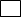 GİZLİLİK TALEBİ VAR MI*?	EVET	HAYIRGİZLİLİK TALEBİ VAR MI*?	EVET	HAYIRGİZLİLİK TALEBİ VAR MI*?	EVET	HAYIRGİZLİLİK TALEBİ VAR MI*?	EVET	HAYIRGİZLİLİK TALEBİ VAR MI*?	EVET	HAYIRGİZLİLİK TALEBİ VAR MI*?	EVET	HAYIRGİZLİLİK TALEBİ VAR MI*?	EVET	HAYIRAdı Soyadı:	Çalıştığı Birim:(Bu Alanın Doldurulması Gerekli Değil)Adı Soyadı:	Çalıştığı Birim:(Bu Alanın Doldurulması Gerekli Değil)Adı Soyadı:	Çalıştığı Birim:(Bu Alanın Doldurulması Gerekli Değil)Adı Soyadı:	Çalıştığı Birim:(Bu Alanın Doldurulması Gerekli Değil)Adı Soyadı:	Çalıştığı Birim:(Bu Alanın Doldurulması Gerekli Değil)Adı Soyadı:	Çalıştığı Birim:(Bu Alanın Doldurulması Gerekli Değil)Adı Soyadı:	Çalıştığı Birim:(Bu Alanın Doldurulması Gerekli Değil)Adı Soyadı:	Çalıştığı Birim:(Bu Alanın Doldurulması Gerekli Değil)GRS Bildirim Adresi: http://grs.saglik.gov.tr/GRS Bildirim Adresi: http://grs.saglik.gov.tr/GRS Bildirim Adresi: http://grs.saglik.gov.tr/GRS Bildirim Adresi: http://grs.saglik.gov.tr/GRS Bildirim Adresi: http://grs.saglik.gov.tr/GRS Bildirim Adresi: http://grs.saglik.gov.tr/GRS Bildirim Adresi: http://grs.saglik.gov.tr/Bildirim yapıldıBildirim yapıldıBildirim yapıldıBildirim yapıldıBildirim yapılmadıOLAYIN TÜRÜOLAYIN TÜRÜOLAYIN TÜRÜGerçekleşen OlayGerçekleşen OlayRamak Kala OlayRamak Kala OlayRamak Kala OlayRamak Kala OlayRamak Kala Olayİstenmeyen OlayHukuka Yansımış İstenmeyen OlayHukuka Yansımış İstenmeyen OlayHukuka Yansımış İstenmeyen OlayHukuka Yansımış İstenmeyen OlayBİLDİRİMİ YAPAN KİŞİ TARAFINDAN DOLDURULACAKTIR.OLAY KİMLE İLGİLİOLAY KİMLE İLGİLİOLAY KİMLE İLGİLİOLAY KİMLE İLGİLİOLAY KİMLE İLGİLİOLAY KİMLE İLGİLİOLAY KİMLE İLGİLİOLAY KİMLE İLGİLİOLAY KİMLE İLGİLİOLAY KİMLE İLGİLİOLAY KİMLE İLGİLİOLAY KİMLE İLGİLİOLAY KİMLE İLGİLİOLAY KİMLE İLGİLİBİLDİRİMİ YAPAN KİŞİ TARAFINDAN DOLDURULACAKTIR.Hasta GüvenliğiHasta GüvenliğiHasta GüvenliğiHasta GüvenliğiHasta GüvenliğiHasta GüvenliğiHasta GüvenliğiHasta GüvenliğiHasta GüvenliğiHasta GüvenliğiÇalışan GüvenliğiÇalışan GüvenliğiÇalışan GüvenliğiBİLDİRİMİ YAPAN KİŞİ TARAFINDAN DOLDURULACAKTIR.OLAYIN KONUSURadyasyon GüvenliğiRadyasyon GüvenliğiRadyasyon GüvenliğiRadyasyon GüvenliğiHasta Bilgilendirme ve Rıza AlınmasıHasta Bilgilendirme ve Rıza AlınmasıHasta Bilgilendirme ve Rıza AlınmasıHasta Bilgilendirme ve Rıza AlınmasıHasta Bilgilendirme ve Rıza AlınmasıKesici-Delici Alet YaralanmasıKesici-Delici Alet YaralanmasıKesici-Delici Alet YaralanmasıBİLDİRİMİ YAPAN KİŞİ TARAFINDAN DOLDURULACAKTIR.OLAYIN KONUSUBilgi GüvenliğiBilgi GüvenliğiBilgi GüvenliğiBilgi GüvenliğiRisk Değerlendirme Skorlarının KullanımıRisk Değerlendirme Skorlarının KullanımıRisk Değerlendirme Skorlarının KullanımıRisk Değerlendirme Skorlarının KullanımıRisk Değerlendirme Skorlarının KullanımıKan ve Vücut Sıvı SıçramalarıKan ve Vücut Sıvı SıçramalarıKan ve Vücut Sıvı SıçramalarıBİLDİRİMİ YAPAN KİŞİ TARAFINDAN DOLDURULACAKTIR.OLAYIN KONUSUBilgi GüvenliğiBilgi GüvenliğiBilgi GüvenliğiBilgi GüvenliğiDiğer:…………………………………………………………………Diğer:…………………………………………………………………Diğer:…………………………………………………………………Diğer:…………………………………………………………………Diğer:…………………………………………………………………Kan ve Vücut Sıvı SıçramalarıKan ve Vücut Sıvı SıçramalarıKan ve Vücut Sıvı SıçramalarıBİLDİRİMİ YAPAN KİŞİ TARAFINDAN DOLDURULACAKTIR.OLAYIN KONUSUTesis GüvenliğiTesis GüvenliğiTesis GüvenliğiTesis GüvenliğiLaboratuvar HatalarıLaboratuvar HatalarıLaboratuvar HatalarıLaboratuvar HatalarıLaboratuvar HatalarıDüşmeDüşmeDüşmeBİLDİRİMİ YAPAN KİŞİ TARAFINDAN DOLDURULACAKTIR.OLAYIN KONUSUHasta MahremiyetiHasta MahremiyetiHasta MahremiyetiHasta MahremiyetiLaboratuvar HatalarıLaboratuvar HatalarıLaboratuvar HatalarıLaboratuvar HatalarıLaboratuvar HatalarıRadyasyon GüvenliğiRadyasyon GüvenliğiRadyasyon GüvenliğiBİLDİRİMİ YAPAN KİŞİ TARAFINDAN DOLDURULACAKTIR.OLAYIN KONUSUTransfüzyon GüvenliğiTransfüzyon GüvenliğiTransfüzyon GüvenliğiTransfüzyon GüvenliğiCerrahi HatalarCerrahi HatalarCerrahi HatalarCerrahi HatalarCerrahi HatalarBilgi GüvenliğiBilgi GüvenliğiBilgi GüvenliğiBİLDİRİMİ YAPAN KİŞİ TARAFINDAN DOLDURULACAKTIR.OLAYIN KONUSUGüvenli Hasta TeslimiGüvenli Hasta TeslimiGüvenli Hasta TeslimiGüvenli Hasta TeslimiCerrahi HatalarCerrahi HatalarCerrahi HatalarCerrahi HatalarCerrahi HatalarTesis GüvenliğiTesis GüvenliğiTesis GüvenliğiBİLDİRİMİ YAPAN KİŞİ TARAFINDAN DOLDURULACAKTIR.OLAYIN KONUSUEnfeksiyonların ÖnlenmesiEnfeksiyonların ÖnlenmesiEnfeksiyonların ÖnlenmesiEnfeksiyonların Önlenmesiİlaç Hatalarıİlaç Hatalarıİlaç Hatalarıİlaç Hatalarıİlaç HatalarıAdli OlaylarAdli OlaylarAdli OlaylarBİLDİRİMİ YAPAN KİŞİ TARAFINDAN DOLDURULACAKTIR.OLAYIN KONUSUHasta KimliklendirmesiHasta KimliklendirmesiHasta KimliklendirmesiHasta Kimliklendirmesiİlaç Hatalarıİlaç Hatalarıİlaç Hatalarıİlaç Hatalarıİlaç HatalarıTıbbi Cihaz ve Malzeme GüvenliğiTıbbi Cihaz ve Malzeme GüvenliğiTıbbi Cihaz ve Malzeme GüvenliğiBİLDİRİMİ YAPAN KİŞİ TARAFINDAN DOLDURULACAKTIR.OLAYIN KONUSUHasta TransferiHasta TransferiHasta TransferiHasta TransferiHata sınıflandırma bildirimlerinde ayrıca hata sınıflandırma formlarının da doldurulması gerekmektedir.Hata sınıflandırma bildirimlerinde ayrıca hata sınıflandırma formlarının da doldurulması gerekmektedir.Hata sınıflandırma bildirimlerinde ayrıca hata sınıflandırma formlarının da doldurulması gerekmektedir.Hata sınıflandırma bildirimlerinde ayrıca hata sınıflandırma formlarının da doldurulması gerekmektedir.Hata sınıflandırma bildirimlerinde ayrıca hata sınıflandırma formlarının da doldurulması gerekmektedir.Enfeksiyonların ÖnlenmesiEnfeksiyonların ÖnlenmesiEnfeksiyonların ÖnlenmesiBİLDİRİMİ YAPAN KİŞİ TARAFINDAN DOLDURULACAKTIR.OLAYIN KONUSUDüşmeDüşmeDüşmeDüşmeHata sınıflandırma bildirimlerinde ayrıca hata sınıflandırma formlarının da doldurulması gerekmektedir.Hata sınıflandırma bildirimlerinde ayrıca hata sınıflandırma formlarının da doldurulması gerekmektedir.Hata sınıflandırma bildirimlerinde ayrıca hata sınıflandırma formlarının da doldurulması gerekmektedir.Hata sınıflandırma bildirimlerinde ayrıca hata sınıflandırma formlarının da doldurulması gerekmektedir.Hata sınıflandırma bildirimlerinde ayrıca hata sınıflandırma formlarının da doldurulması gerekmektedir.Ergonomik Çalışma OrtamıErgonomik Çalışma OrtamıErgonomik Çalışma OrtamıBİLDİRİMİ YAPAN KİŞİ TARAFINDAN DOLDURULACAKTIR.OLAYIN KONUSUTıbbi Cihaz Malzeme GüvenliğiTıbbi Cihaz Malzeme GüvenliğiTıbbi Cihaz Malzeme GüvenliğiTıbbi Cihaz Malzeme GüvenliğiHata sınıflandırma bildirimlerinde ayrıca hata sınıflandırma formlarının da doldurulması gerekmektedir.Hata sınıflandırma bildirimlerinde ayrıca hata sınıflandırma formlarının da doldurulması gerekmektedir.Hata sınıflandırma bildirimlerinde ayrıca hata sınıflandırma formlarının da doldurulması gerekmektedir.Hata sınıflandırma bildirimlerinde ayrıca hata sınıflandırma formlarının da doldurulması gerekmektedir.Hata sınıflandırma bildirimlerinde ayrıca hata sınıflandırma formlarının da doldurulması gerekmektedir.Ergonomik Çalışma OrtamıErgonomik Çalışma OrtamıErgonomik Çalışma OrtamıBİLDİRİMİ YAPAN KİŞİ TARAFINDAN DOLDURULACAKTIR.OLAYIN KONUSUTıbbi Cihaz Malzeme GüvenliğiTıbbi Cihaz Malzeme GüvenliğiTıbbi Cihaz Malzeme GüvenliğiTıbbi Cihaz Malzeme GüvenliğiHata sınıflandırma bildirimlerinde ayrıca hata sınıflandırma formlarının da doldurulması gerekmektedir.Hata sınıflandırma bildirimlerinde ayrıca hata sınıflandırma formlarının da doldurulması gerekmektedir.Hata sınıflandırma bildirimlerinde ayrıca hata sınıflandırma formlarının da doldurulması gerekmektedir.Hata sınıflandırma bildirimlerinde ayrıca hata sınıflandırma formlarının da doldurulması gerekmektedir.Hata sınıflandırma bildirimlerinde ayrıca hata sınıflandırma formlarının da doldurulması gerekmektedir.Diğer:…………………………………………………….……………………………………………………………………Diğer:…………………………………………………….……………………………………………………………………Diğer:…………………………………………………….……………………………………………………………………BİLDİRİMİ YAPAN KİŞİ TARAFINDAN DOLDURULACAKTIR.Olayın Gerçekleştiği Yer*:Olayın Gerçekleştiği Yer*:Olayın Gerçekleştiği Yer*:Olayın Gerçekleştiği Yer*:Olayın Gerçekleştiği Yer*:Olayın Gerçekleştiği Yer*:Olayın Gerçekleştiği Yer*:Olayın Gerçekleştiği Yer*:Olayın Gerçekleştiği Yer*:Olayın Gerçekleştiği Yer*:Olayın Gerçekleştiği Yer*:Olayın Gerçekleştiği Yer*:Olayın Gerçekleştiği Yer*:Olayın Gerçekleştiği Yer*:BİLDİRİMİ YAPAN KİŞİ TARAFINDAN DOLDURULACAKTIR.Olayın Gerçekleştiği Zaman Aralığı*:Olayın Gerçekleştiği Zaman Aralığı*:Olayın Gerçekleştiği Zaman Aralığı*:Olayın Gerçekleştiği Zaman Aralığı*:Olayın Gerçekleştiği Zaman Aralığı*:Olayın Gerçekleştiği Zaman Aralığı*:Olayın Gerçekleştiği Zaman Aralığı*:Olayın Gerçekleştiği Zaman Aralığı*:Olayın Gerçekleştiği Zaman Aralığı*:Olayın Gerçekleştiği Zaman Aralığı*:Olayın Gerçekleştiği Zaman Aralığı*:Olayın Gerçekleştiği Zaman Aralığı*:Olayın Gerçekleştiği Zaman Aralığı*:Olayın Gerçekleştiği Zaman Aralığı*:BİLDİRİMİ YAPAN KİŞİ TARAFINDAN DOLDURULACAKTIR.Olayın Anlatılması*:Olayın Anlatılması*:Olayın Anlatılması*:Olayın Anlatılması*:Olayın Anlatılması*:Olayın Anlatılması*:Olayın Anlatılması*:Olayın Anlatılması*:Olayın Anlatılması*:Olayın Anlatılması*:Olayın Anlatılması*:Olayın Anlatılması*:Olayın Anlatılması*:Olayın Anlatılması*:BİLDİRİMİ YAPAN KİŞİ TARAFINDAN DOLDURULACAKTIR.Olaya İlişkin Varsa Görüş ve Öneriler:(İyileştirme çalışmalrında öneri ve görüşleriniz dikkate alınacağından lütfen belirtiniz.)Olaya İlişkin Varsa Görüş ve Öneriler:(İyileştirme çalışmalrında öneri ve görüşleriniz dikkate alınacağından lütfen belirtiniz.)Olaya İlişkin Varsa Görüş ve Öneriler:(İyileştirme çalışmalrında öneri ve görüşleriniz dikkate alınacağından lütfen belirtiniz.)Olaya İlişkin Varsa Görüş ve Öneriler:(İyileştirme çalışmalrında öneri ve görüşleriniz dikkate alınacağından lütfen belirtiniz.)Olaya İlişkin Varsa Görüş ve Öneriler:(İyileştirme çalışmalrında öneri ve görüşleriniz dikkate alınacağından lütfen belirtiniz.)Olaya İlişkin Varsa Görüş ve Öneriler:(İyileştirme çalışmalrında öneri ve görüşleriniz dikkate alınacağından lütfen belirtiniz.)Olaya İlişkin Varsa Görüş ve Öneriler:(İyileştirme çalışmalrında öneri ve görüşleriniz dikkate alınacağından lütfen belirtiniz.)Olaya İlişkin Varsa Görüş ve Öneriler:(İyileştirme çalışmalrında öneri ve görüşleriniz dikkate alınacağından lütfen belirtiniz.)Olaya İlişkin Varsa Görüş ve Öneriler:(İyileştirme çalışmalrında öneri ve görüşleriniz dikkate alınacağından lütfen belirtiniz.)Olaya İlişkin Varsa Görüş ve Öneriler:(İyileştirme çalışmalrında öneri ve görüşleriniz dikkate alınacağından lütfen belirtiniz.)Olaya İlişkin Varsa Görüş ve Öneriler:(İyileştirme çalışmalrında öneri ve görüşleriniz dikkate alınacağından lütfen belirtiniz.)Olaya İlişkin Varsa Görüş ve Öneriler:(İyileştirme çalışmalrında öneri ve görüşleriniz dikkate alınacağından lütfen belirtiniz.)Olaya İlişkin Varsa Görüş ve Öneriler:(İyileştirme çalışmalrında öneri ve görüşleriniz dikkate alınacağından lütfen belirtiniz.)Olaya İlişkin Varsa Görüş ve Öneriler:(İyileştirme çalışmalrında öneri ve görüşleriniz dikkate alınacağından lütfen belirtiniz.)Bildirim Sisteminde Temel KurallarBildirim Sisteminde Temel KurallarBildirim Sisteminde Temel KurallarBildirim Sisteminde Temel KurallarBildirim formunda yer alan (*) işaretli alanların doldurulması zorunlu olup diğer alanların doldurulması ise ihtiyaridir.Olay ile ilgisi olan çalışanların ve hastaların isimleri kullanılmamalıdır.İsim belirtilmesi durumunda bildirimler değerlendirmeye alınmamaktadır.Bildirim formları, kurallara uygunluk açısından Kalite Yönetim Direktörü tarafından değerlendirilmektedir.Kurallara uygun gönderilen bildirimler ilgili komite/ekiplere iletilmektedir.Gizlilik talebi olması durumunda olay sadece ilgili komitede görüşülür.Özellikle raporlama ve raporların paylaşılması aşamasında gizlilik ilkesi uygulanır.Bu form manuel doldurulmuşsa doldurulduktan sonra Kalite Yönetim Birimine gönderilmelidir.Bildirim formunda yer alan (*) işaretli alanların doldurulması zorunlu olup diğer alanların doldurulması ise ihtiyaridir.Olay ile ilgisi olan çalışanların ve hastaların isimleri kullanılmamalıdır.İsim belirtilmesi durumunda bildirimler değerlendirmeye alınmamaktadır.Bildirim formları, kurallara uygunluk açısından Kalite Yönetim Direktörü tarafından değerlendirilmektedir.Kurallara uygun gönderilen bildirimler ilgili komite/ekiplere iletilmektedir.Gizlilik talebi olması durumunda olay sadece ilgili komitede görüşülür.Özellikle raporlama ve raporların paylaşılması aşamasında gizlilik ilkesi uygulanır.Bu form manuel doldurulmuşsa doldurulduktan sonra Kalite Yönetim Birimine gönderilmelidir.Bildirim formunda yer alan (*) işaretli alanların doldurulması zorunlu olup diğer alanların doldurulması ise ihtiyaridir.Olay ile ilgisi olan çalışanların ve hastaların isimleri kullanılmamalıdır.İsim belirtilmesi durumunda bildirimler değerlendirmeye alınmamaktadır.Bildirim formları, kurallara uygunluk açısından Kalite Yönetim Direktörü tarafından değerlendirilmektedir.Kurallara uygun gönderilen bildirimler ilgili komite/ekiplere iletilmektedir.Gizlilik talebi olması durumunda olay sadece ilgili komitede görüşülür.Özellikle raporlama ve raporların paylaşılması aşamasında gizlilik ilkesi uygulanır.Bu form manuel doldurulmuşsa doldurulduktan sonra Kalite Yönetim Birimine gönderilmelidir.Bildirim formunda yer alan (*) işaretli alanların doldurulması zorunlu olup diğer alanların doldurulması ise ihtiyaridir.Olay ile ilgisi olan çalışanların ve hastaların isimleri kullanılmamalıdır.İsim belirtilmesi durumunda bildirimler değerlendirmeye alınmamaktadır.Bildirim formları, kurallara uygunluk açısından Kalite Yönetim Direktörü tarafından değerlendirilmektedir.Kurallara uygun gönderilen bildirimler ilgili komite/ekiplere iletilmektedir.Gizlilik talebi olması durumunda olay sadece ilgili komitede görüşülür.Özellikle raporlama ve raporların paylaşılması aşamasında gizlilik ilkesi uygulanır.Bu form manuel doldurulmuşsa doldurulduktan sonra Kalite Yönetim Birimine gönderilmelidir.Bildirim formunda yer alan (*) işaretli alanların doldurulması zorunlu olup diğer alanların doldurulması ise ihtiyaridir.Olay ile ilgisi olan çalışanların ve hastaların isimleri kullanılmamalıdır.İsim belirtilmesi durumunda bildirimler değerlendirmeye alınmamaktadır.Bildirim formları, kurallara uygunluk açısından Kalite Yönetim Direktörü tarafından değerlendirilmektedir.Kurallara uygun gönderilen bildirimler ilgili komite/ekiplere iletilmektedir.Gizlilik talebi olması durumunda olay sadece ilgili komitede görüşülür.Özellikle raporlama ve raporların paylaşılması aşamasında gizlilik ilkesi uygulanır.Bu form manuel doldurulmuşsa doldurulduktan sonra Kalite Yönetim Birimine gönderilmelidir.Bildirim formunda yer alan (*) işaretli alanların doldurulması zorunlu olup diğer alanların doldurulması ise ihtiyaridir.Olay ile ilgisi olan çalışanların ve hastaların isimleri kullanılmamalıdır.İsim belirtilmesi durumunda bildirimler değerlendirmeye alınmamaktadır.Bildirim formları, kurallara uygunluk açısından Kalite Yönetim Direktörü tarafından değerlendirilmektedir.Kurallara uygun gönderilen bildirimler ilgili komite/ekiplere iletilmektedir.Gizlilik talebi olması durumunda olay sadece ilgili komitede görüşülür.Özellikle raporlama ve raporların paylaşılması aşamasında gizlilik ilkesi uygulanır.Bu form manuel doldurulmuşsa doldurulduktan sonra Kalite Yönetim Birimine gönderilmelidir.Bildirim formunda yer alan (*) işaretli alanların doldurulması zorunlu olup diğer alanların doldurulması ise ihtiyaridir.Olay ile ilgisi olan çalışanların ve hastaların isimleri kullanılmamalıdır.İsim belirtilmesi durumunda bildirimler değerlendirmeye alınmamaktadır.Bildirim formları, kurallara uygunluk açısından Kalite Yönetim Direktörü tarafından değerlendirilmektedir.Kurallara uygun gönderilen bildirimler ilgili komite/ekiplere iletilmektedir.Gizlilik talebi olması durumunda olay sadece ilgili komitede görüşülür.Özellikle raporlama ve raporların paylaşılması aşamasında gizlilik ilkesi uygulanır.Bu form manuel doldurulmuşsa doldurulduktan sonra Kalite Yönetim Birimine gönderilmelidir.Bildirim formunda yer alan (*) işaretli alanların doldurulması zorunlu olup diğer alanların doldurulması ise ihtiyaridir.Olay ile ilgisi olan çalışanların ve hastaların isimleri kullanılmamalıdır.İsim belirtilmesi durumunda bildirimler değerlendirmeye alınmamaktadır.Bildirim formları, kurallara uygunluk açısından Kalite Yönetim Direktörü tarafından değerlendirilmektedir.Kurallara uygun gönderilen bildirimler ilgili komite/ekiplere iletilmektedir.Gizlilik talebi olması durumunda olay sadece ilgili komitede görüşülür.Özellikle raporlama ve raporların paylaşılması aşamasında gizlilik ilkesi uygulanır.Bu form manuel doldurulmuşsa doldurulduktan sonra Kalite Yönetim Birimine gönderilmelidir.Bildirim formunda yer alan (*) işaretli alanların doldurulması zorunlu olup diğer alanların doldurulması ise ihtiyaridir.Olay ile ilgisi olan çalışanların ve hastaların isimleri kullanılmamalıdır.İsim belirtilmesi durumunda bildirimler değerlendirmeye alınmamaktadır.Bildirim formları, kurallara uygunluk açısından Kalite Yönetim Direktörü tarafından değerlendirilmektedir.Kurallara uygun gönderilen bildirimler ilgili komite/ekiplere iletilmektedir.Gizlilik talebi olması durumunda olay sadece ilgili komitede görüşülür.Özellikle raporlama ve raporların paylaşılması aşamasında gizlilik ilkesi uygulanır.Bu form manuel doldurulmuşsa doldurulduktan sonra Kalite Yönetim Birimine gönderilmelidir.Bildirim formunda yer alan (*) işaretli alanların doldurulması zorunlu olup diğer alanların doldurulması ise ihtiyaridir.Olay ile ilgisi olan çalışanların ve hastaların isimleri kullanılmamalıdır.İsim belirtilmesi durumunda bildirimler değerlendirmeye alınmamaktadır.Bildirim formları, kurallara uygunluk açısından Kalite Yönetim Direktörü tarafından değerlendirilmektedir.Kurallara uygun gönderilen bildirimler ilgili komite/ekiplere iletilmektedir.Gizlilik talebi olması durumunda olay sadece ilgili komitede görüşülür.Özellikle raporlama ve raporların paylaşılması aşamasında gizlilik ilkesi uygulanır.Bu form manuel doldurulmuşsa doldurulduktan sonra Kalite Yönetim Birimine gönderilmelidir.Bildirim formunda yer alan (*) işaretli alanların doldurulması zorunlu olup diğer alanların doldurulması ise ihtiyaridir.Olay ile ilgisi olan çalışanların ve hastaların isimleri kullanılmamalıdır.İsim belirtilmesi durumunda bildirimler değerlendirmeye alınmamaktadır.Bildirim formları, kurallara uygunluk açısından Kalite Yönetim Direktörü tarafından değerlendirilmektedir.Kurallara uygun gönderilen bildirimler ilgili komite/ekiplere iletilmektedir.Gizlilik talebi olması durumunda olay sadece ilgili komitede görüşülür.Özellikle raporlama ve raporların paylaşılması aşamasında gizlilik ilkesi uygulanır.Bu form manuel doldurulmuşsa doldurulduktan sonra Kalite Yönetim Birimine gönderilmelidir.BİLDİRİM FORMUNUN DEĞERLENDİRİLMESİKalite Yönetim Birimi tarafından doldurulacaktır.İ.O. SIRA NO:HSS ise HATA TÜRÜ:	HSS KODU:HSS ise HATA TÜRÜ:	HSS KODU:HSS ise HATA TÜRÜ:	HSS KODU:HSS ise HATA TÜRÜ:	HSS KODU:HSS ise HATA TÜRÜ:	HSS KODU:HSS ise HATA TÜRÜ:	HSS KODU:HSS ise HATA TÜRÜ:	HSS KODU:BİLDİRİM FORMUNUN DEĞERLENDİRİLMESİKalite Yönetim Birimi tarafından doldurulacaktır.  Değerlendirmeye alındı.	     Değerlendirmeye alınmadı.  Değerlendirmeye alındı.	     Değerlendirmeye alınmadı.  Değerlendirmeye alındı.	     Değerlendirmeye alınmadı.  Değerlendirmeye alındı.	     Değerlendirmeye alınmadı.  Değerlendirmeye alındı.	     Değerlendirmeye alınmadı.  Değerlendirmeye alındı.	     Değerlendirmeye alınmadı.  Değerlendirmeye alındı.	     Değerlendirmeye alınmadı.  Değerlendirmeye alındı.	     Değerlendirmeye alınmadı.BİLDİRİM FORMUNUN DEĞERLENDİRİLMESİKalite Yönetim Birimi tarafından doldurulacaktır.    Hukuka Yansıyan Olay    Hukuka Yansıyan OlayRamak KalaRamak KalaRamak KalaGerçekleşen OlayGerçekleşen Olayİstenmeyen OlayBİLDİRİM FORMUNUN DEĞERLENDİRİLMESİKalite Yönetim Birimi tarafından doldurulacaktır.YAPILACAK/ PLANLANAN FAALİYET/LERYAPILACAK/ PLANLANAN FAALİYET/LERYAPILACAK/ PLANLANAN FAALİYET/LERYAPILACAK/ PLANLANAN FAALİYET/LERYAPILACAK/ PLANLANAN FAALİYET/LERYAPILACAK/ PLANLANAN FAALİYET/LERYAPILACAK/ PLANLANAN FAALİYET/LERYAPILACAK/ PLANLANAN FAALİYET/LERBİLDİRİM FORMUNUN DEĞERLENDİRİLMESİKalite Yönetim Birimi tarafından doldurulacaktır.   Düzeltici Faaliyet   Düzeltici Faaliyet   Düzeltici Faaliyet    Önleyici Faaliyet    Önleyici Faaliyet    Önleyici Faaliyet    Diğer:    Diğer:BİLDİRİM FORMUNUN DEĞERLENDİRİLMESİKalite Yönetim Birimi tarafından doldurulacaktır.Açıklama:Açıklama:Açıklama:Açıklama:Açıklama:Açıklama:Açıklama:Açıklama:BİLDİRİM FORMUNUN DEĞERLENDİRİLMESİKalite Yönetim Birimi tarafından doldurulacaktır.Değerlendiren Adı-Soyadı/İmza……../……./………….Değerlendiren Adı-Soyadı/İmza……../……./………….Değerlendiren Adı-Soyadı/İmza……../……./………….Değerlendiren Adı-Soyadı/İmza……../……./………….Kontrol Eden Adı-Soyadı/İmza……../……./………….Kontrol Eden Adı-Soyadı/İmza……../……./………….Kontrol Eden Adı-Soyadı/İmza……../……./………….Onaylayan Adı-Soyadı/İmza……../……./………….